ZERO 9:36 & HOLLYWOOD UNDEAD RELEASE “THE END / UNDEAD”AVAILABLE NOW ON ALL STREAMING PLATFORMS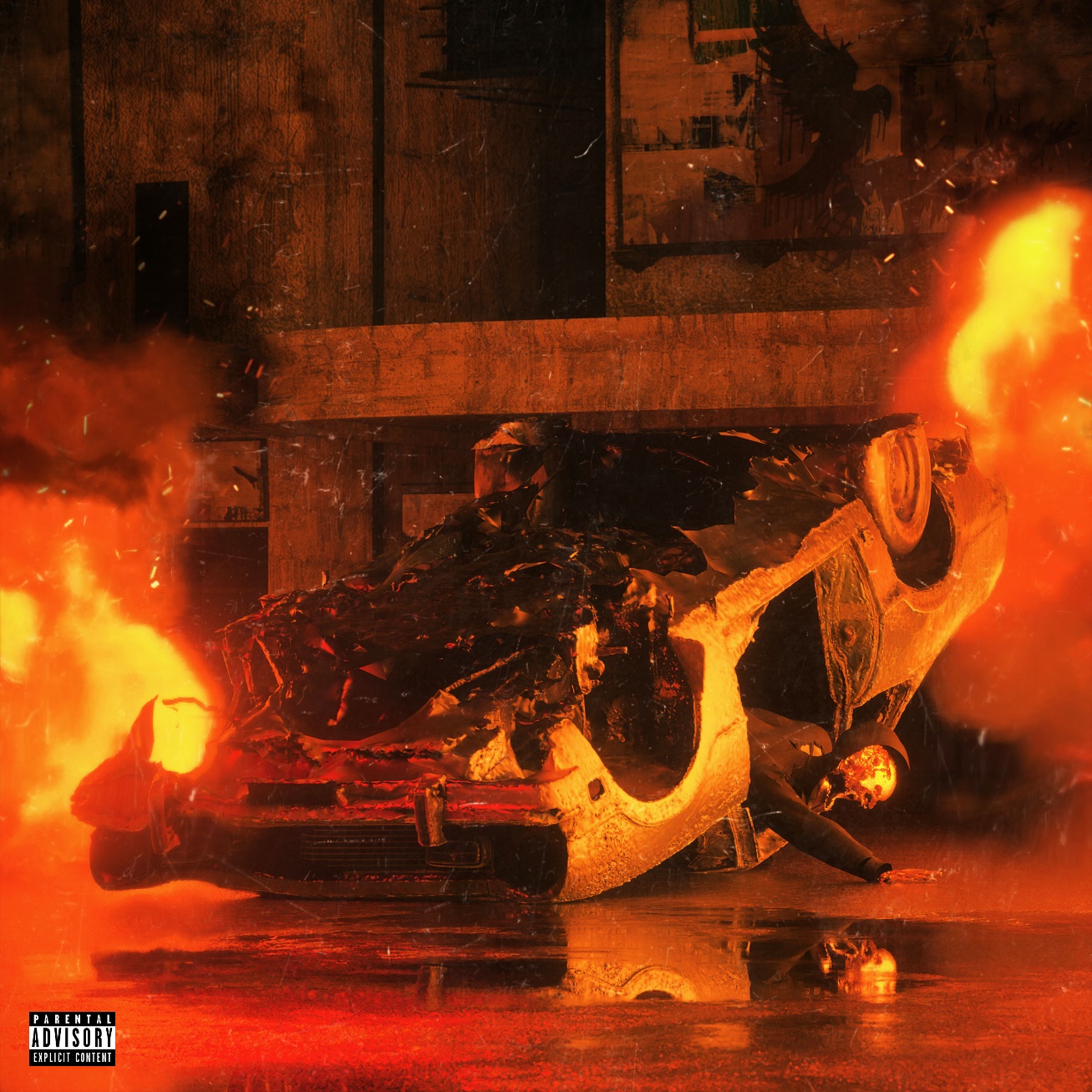 AUGUST 28, 2020 – Philadelphia, PA’s Zero 9:36 has shared a new version of his single “The End,” which features special guests Hollywood Undead. Originally released in May as a solo effort, the reworked version finds Zero 9:36 and Hollywood Undead trading bars and locking into a lyrical crossfire on the explosive track.  Zero 9:36  & Hollywood Undead’s “The End / Undead” is available now on all streaming platforms.Last year Zero 9:36 shared his debut EP, You Will Not Be Saved – the first release on the newly relaunched ATCO Records. The EP includes lead single “Leave The Light On” – produced by Mark Jackson and Ian Scott (Bishop Briggs) with Boonn (grandson), and is also accompanied by an official video directed by Matthew Gold.  Following the EP release Zero 9:36 shared the collaborative single with No Love For The Middle Child titled “Come Thru,” and linked up with Fueled By Ramen artist grandson on his track “Again” (Text Voter XX to 40649).  More recently Zero 9:36 released Barebones Vol. 1, an eight song all acoustic EP featuring stripped back performances of fan favorites “WWYDF,” “Reset,” and more.Growing up in the city of Brotherly Love, Zero 9:36 took to music at an early age. He entered his first studio at 10 years old and never looked back. The alternative artist has since amassed over 10 Million streams through a prolific body of work and collaborated with artists such as Tory Lanez and PnB Rock.FOR MORE INFORMATION ON ZERO 9:36:WEBSITEFACEBOOKINSTAGRAMTWITTERSPOTIFYAPPLE MUSICAMAZONCONTACT:ROSS ANDERSONROSSANDERSON@ELEKTRA.COM